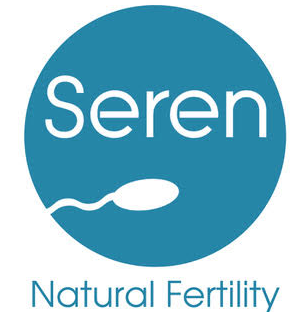 Course Details: Webinar July 2020 Your Course BookingPaymentTo book your place, please send a non-refundable deposit of £100 Via BACS bank transfer to: Halifax Bank    NAME: B SCOTT  SORT CODE: 11-01-51    ACCOUNT NUMBER: 10878965Please Reference :  WEBJUL20/ (Your Initials)Or via Paypal – PayPal.Me/SerenTrainingPlease note that the balance is payable not later than fourteen days before the course starts.  Once that payment has been made the course notes will be emailed to you two or three days in advance of the course.Booking Form & DocumentsBooking forms can be completed and signed digitally (by typing your name next to the ‘signature’ line).You will need to scan in or photograph and email to us your reflexology diploma certificate and your current insurance certificate.Once complete please email documents and booking forms to Nicola Stewart: nicola.serentraining@gmail.comSupport and QuestionsIf you have any questions about the course or your booking or require support to complete this then please contact Nicola Stewart via email (above) or Barbara Scott Barbara.serentraining@gmail.com or Phone 01267 290819 / 07830 382912Reproflexology™ Training with Seren Natural FertilityBooking ConditionsThe course is designed for qualified reflexologists with a minimum Level 3 Diploma in Reflexology. If you have a different qualification and/or are still studying please email with the details before booking to see if we can accommodate you. There is a non-refundable deposit of £100 payable when booking each part of the course.The balance must be paid no later than fourteen days before the start of each course.If you are unable to take up your place on the course that you have booked, then you will be able to transfer your booking to an alternative venue and date providing there is room.  Every effort will be made to facilitate this; however, we only allow 2 course transfers.If you have to cancel but are able to offer the place to a friend or colleague, they will be able to “take over” your place. (Please note – you must have taken the Part 1 course to be eligible to take Part 2).There are a minimum number of places that need to be booked and paid for to make each course viable.  If we fail to reach that minimum number, the course will be cancelled.In the event of a course being cancelled for any reason whatsoever all those who have booked will be offered the chance to transfer to another suitable course or a full refund.Part 2 courses must be completed within 12 months of Part 1. The case studies need to be completed within 12 months of Part 2 otherwise certification will not be possible without taking a refresher course.Refresher courses can be taken at with a discount of £100 off the usual course cost and booked in the usual way. Payments for Part 1 made from 31st December 2018 onwards include a fee of £25 for student membership to the Association of Reproductive Reflexologists (the ARR) in order to support you in your training. This membership is for one year from the date your membership is processed or until you upgrade to full membership, whichever is soonest. For full details of the benefits of membership of the ARR see here: https://reproductivereflexologists.org/join-us/ There is practical training involved in both parts which takes place either on yourself (in person courses) or a person of your choosing (webinar courses). Seren Natural Fertility takes no responsibility for any negative symptoms experienced by participants as a result of taking part in the practical sessions. Reproflexology™ with Seren Natural FertilityBooking Form for Part 2Webinar July 2020I hereby declare that I am a qualified reflexologist and the diploma and insurance certificate I sent for Part 1 are still valid/enclose a copy of my updated insurance certificate *(delete as appropriate) and confirm that I have read and accept the booking conditions above.I confirm that by participating in the course I understand that I will be practicing Reproflexology techniques on a patient and declare below any medical conditions that s/he has that may be affected by this treatment:My patient has no medical conditions that are likely to be affected by the practical____________________My patient has the following medical condition(s) that may be affected by the practical__________________The following adjustments are requested to support my learning ______________________________________________________________________________________________________________________Signed_________________________________________    Date____________________________________Checklist -Booking formUpdated Insurance Certificate (if applicable)Deposit (non-refundable) £100 by BACS/Paypal* please delete as appropriatePrivacy Notice 					This is the privacy notice of Seren Natural Fertility (Seren) in accordance with the General Data Protection Regulation (GDPR) Barbara Scott, Harriet Combes and their assistant will be collecting data on behalf of Seren.Seren collects the following information from students: names, email addresses, postal addresses, and telephone numbers in order to contact you in relation to course bookings and details, support and to send out certificates. Details of your reflexology qualification and insurance are collected to ensure that this is an appropriate course for you to undertake and to comply with regulations that reflexologists practising on the general public are insured to do so. Seren collects basic details of any medical conditions that may be relevant to the practical element of the course to ensure safe practice for all participants. The above information is obtained through completed booking forms and will be retained by Seren for a period of three years unless you request it to be removed sooner. Once you have completed Part 1 of the Reproflexology™ course your contact information, the date you completed the course, your diploma and insurance are retained on the database of the Association of Reproductive Reflexologists (ARR) as a log of those who are eligible to join the ARR. This data will be kept indefinitely unless you request it to be removed. Please see the ARR Privacy Notice for more information.Students’ data will be shared with the Association of Reflexologists with whom the Reproflexology™ course is accredited for CPD purposes. There is a separate notice in relation to this that will be given to you when you attend a training session either in person or via webinar. Your information will not be shared with any other third parties. Your rights in relation to information that Seren holds can be found here: https://ico.org.uk/for-organisations/guide-to-data-protection/guide-to-the-general-data-protection-regulation-gdpr/individual-rights/ If you have any questions or complaints please contact Barbara Scott via email Barbara.serentraining@gmail.com Reproflexology™ Part 2:Reproductive Reflexology for Assisted Conception with Barbara Scott Dates & Times Wednesday 1st July 2020	9.45 - 12.45Wednesday 8th July 2020	9.45 - 12.45Wednesday 15th July 2020 	9.45 - 12.45Wednesday 22nd July 2020 	9.45 - 12.45We usually work for fifty minutes and then take a ten minute break as it can be difficult to concentrate on the screen for lengthy periods of time. Course contentSessions 1 & 2 Advanced Male/Female Diagnostic Tests, Emotional Aspects to Consider, Medicated cycles, Intrauterine InseminationSessions 3 & 4 In Vitro Fertilisation, Intracytoplasmic Sperm Injection, Reflexology and its Role, When to Treat and when NOT to TreatYou will needNotebook and coloured pens/pencils.A pillow, blanket, wax/cream for foot work. A patient to practice on from 12- 12.45pm for sessions 2 & 3. This person does NOT need to have any fertility or reproductive health problems. What to WearComfortable clothes suitable for practical workCourse Cost - £275 (£335 for London and Hertfordshire)Deposit (non-refundable) £100Name:Address:Email:Telephone number: